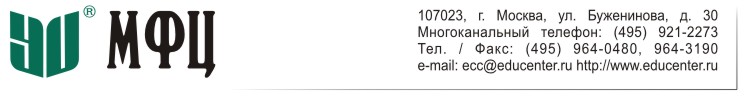 22 марта 2018 годаСеминар «Практические и сложные вопросы перехода на новые правила учета для страховых компаний, сдача бухгалтерской отчетности»Институт МФЦ приглашает Вас принять участие в семинаре «Практические и сложные вопросы перехода на новые правила учета для страховых компаний, сдача бухгалтерской отчетности», который состоится в Москве с 22 марта 2018 г.  Семинар призван содействовать в решении методологических проблем, с которыми сталкиваются страховые компании при «новой» системы бухгалтерского учета и финансовой отчетности.Тематический планДействующее законодательство и Положения Банка России, регулирующие бухгалтерский учет и сдачу отчетности страховых организаций с 1 января 2017 года.Система организации рабочего плана счетов бухгалтерского учета. Практические аспекты и решения.Бухгалтерский учет в страховых организациях. Сложные вопросы учета специфических операций в страховых компаниях. (вопросы классификации, учета встроенных компонентов, премий, выплат, учет расчетов, резервы, операции перестрахования, корреляция с отчетностью МСФО). Раскрытия страховых операций в предоставляемой регулятору бухгалтерской отчетности.    Сложные моменты в бухгалтерском учете финансовых инструментов. (рыночность, эффективная ставка процента, дисконты, премии, учет инструментов в валюте). Вопросы классификации. МСФО (IAS) 39  и МСФО ( IFRS) 9 - необходимость применения, практические аспекты перехода, основные требования нового стандарта учета финансовых инструментов.Практические аспекты учета операций, связанных с доверительным управлением имуществом.Бухгалтерский учет прочих операций. Практические аспекты. Связанные раскрытия в отчетности:основные средства, нематериальные активы, инвестиционное имущество, прочее имущество, аренда;отложенные налоговые обязательства и отложенные налоговые активы;вознаграждения работников.Практические аспекты формирования отдельных примечаний бухгалтерской финансовой отчетности.На семинаре выступит: один из авторов-разработчиков ОСБУ для НПФов, имеющий значительный опыт составления отчетности по РСБУ и МСФО, трансформации и консолидации отчетности в формат МСФО финансовых организаций, преподаватель Института МФЦ. Место и время проведения: семинар будет проходить в помещении Института МФЦ по адресу: ул. Буженинова, д. 30. Проезд до станции метро «Преображенская площадь». Регистрация начинается за полчаса до начала очередного дня семинара. Возможно участие он-лайн.Стоимость и скидки: стоимость участия в семинаре для одного участника составляет 12 000 (двенадцать тысяч) рублей. Скидки в размере от 10 процентов предоставляются клиентам Института или Учебного центра МФЦ, а также начиная со второго слушателя от одной организации (10 процентов). В стоимость включаются: кофе-брейк (для «очных» слушателей) и методические материалы.Административная информация: заявки на участие в семинаре просьба направлять до 22 марта 2018 г. включительно на имя Ивановой Марии, Махнович Инны по тел./ф. (495) 921-2273 (многоканальный), e-mail: seminar2@educenter.ru, seminar6@educenter.ru Интернет: www.educenter.ruКоличество мест ограничено!